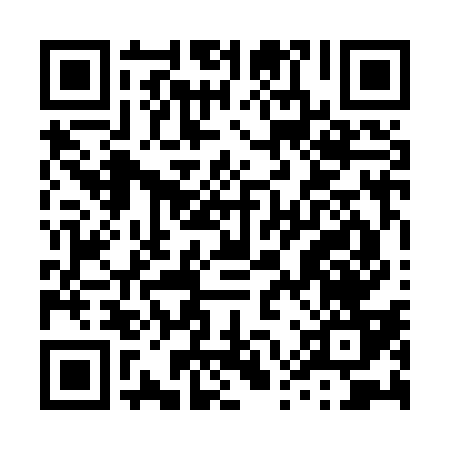 Prayer times for Country Club West, Pennsylvania, USAMon 1 Apr 2024 - Tue 30 Apr 2024High Latitude Method: Angle Based RulePrayer Calculation Method: Islamic Society of North AmericaAsar Calculation Method: ShafiPrayer times provided by https://www.salahtimes.comDateDayFajrSunriseDhuhrAsrMaghribIsha1Mon5:346:501:114:467:328:482Tue5:326:491:104:467:338:493Wed5:316:471:104:477:348:514Thu5:296:451:104:477:358:525Fri5:276:441:104:477:368:536Sat5:256:421:094:487:378:547Sun5:236:411:094:487:388:558Mon5:226:391:094:487:398:579Tue5:206:381:094:497:408:5810Wed5:186:361:084:497:418:5911Thu5:166:341:084:497:429:0012Fri5:156:331:084:507:439:0213Sat5:136:311:074:507:449:0314Sun5:116:301:074:507:459:0415Mon5:096:281:074:507:469:0616Tue5:086:271:074:517:479:0717Wed5:066:251:074:517:489:0818Thu5:046:241:064:517:499:0919Fri5:026:231:064:527:509:1120Sat5:016:211:064:527:519:1221Sun4:596:201:064:527:529:1322Mon4:576:181:064:527:539:1523Tue4:566:171:054:537:549:1624Wed4:546:161:054:537:559:1725Thu4:526:141:054:537:569:1926Fri4:516:131:054:547:579:2027Sat4:496:121:054:547:589:2128Sun4:476:101:054:547:599:2329Mon4:466:091:044:548:009:2430Tue4:446:081:044:558:019:25